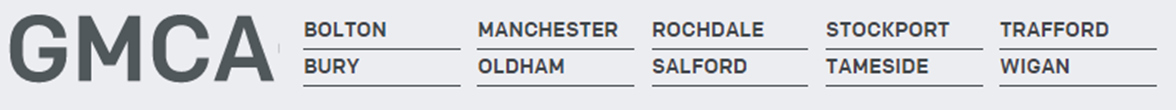 Corporate DutiesAvoid any behaviour which discriminates against your fellow employees, or potential employees on the grounds of their sex, sexual orientation, marital status, race, religion, creed, colour, nationality, ethnic origin or disability.Safeguard at all times confidentiality of information relating to staff and pensioners.Refrain from smoking in any areas of Service premises.Behave in a manner that ensures the security of property and resources.Abide by all relevant Service Policies and Procedures.Records Management/ Data Protection - As an employee of the GMCA, you have a legal responsibility for all records (including employee health, financial, personal and administrative) that you gather or use as part of your work with the Service. The records may be paper, electronic, audio or videotapes. You must consult your manager if you have any doubt as to the correct management of the records with which you work.Confidentiality and Information Security - As a GMCA employee you are required to uphold the confidentiality of all records held by the GMCA, whether employee records or GMCA information. This duty lasts indefinitely and will continue after you leave the GMCA employment. All employees must maintain confidentiality and abide by the Data Protection Act.Data Quality - All staff are personally responsible for the quality of data entered by themselves, or on their behalf, on GMCAs computerised systems or manual records (paper records) and must ensure that such data is entered accurately and, in a timely manner, to ensure high standards of data quality in accordance with Departmental protocols.To ensure data is handled in a secure manner protecting the confidentiality of any personal data held in meeting the requirements of the Data Protection Act. Health and Safety - All employees of GMCA have a statutory duty of care for their own personal safety and that of others who may be affected by their acts or omissions. Employees are required to co-operate with management to enable GMCA to meet its own legal duties and to report any circumstances that may compromise the health, safety and welfare of those affected by the Service’s undertakings.Service Policies - All GMCA employees must observe and adhere to the provisions outlined in these policies.Equal Opportunities - GMCA provides a range of services and employment opportunities for a diverse population. As a GMCA employee you are expected to treat all employees / partners / members of the public and work colleagues with dignity and respect irrespective of their backgroundJob Title:Prince’s Trust Team ManagerDate:21/9/21Reporting Line:Delivery Partner ManagerSalary:Grade FTeam:Prevention EducationBusiness Area:PreventionJOB PURPOSETo manage the effective delivery of the Prevention Education “Team Programme” within GMFRSYour role will be varied, at times challenging but highly rewarding – this is your opportunity to make a difference to the lives of young people from our communities in Greater ManchesterKEY RELATIONSHIPSBorough Management Station Operational TeamsPrevention ManagersReferral agencies Local businesses including those with charitable statusDWP  KEY RESPONSIBILITIES To lead and motivate a team of young people, through GMFRS led personal development course, acting as a role model at all times.Building relationships and raising awareness of Team programme with Borough, Cluster and Operational crews.To effectively engage with a wide range of Voluntary, Private and Public Sector organisations promoting the concept of the Prince's Trust Team Programme and actively seek opportunities for additional funding sources/support to be gained.Responsible for risk management and contingency planning throughout all areas for the delivery of the Team programmeTo be responsible for the Team budget, liaising with the Princes Trust Delivery Partner Manager and Finance Department on budgetary matters, effectively planning and managing resources in own team taking account of financial and management information and broader organisational needs.To be accountable for the completion of relevant paperwork to the required standard, timescales and deadlines set.To be responsible for the development, supervision and line management of GMFRS support staff, volunteers, employed participants and student placements.Identify and contribute to the on-going development and maintenance of partnerships with local employers to support quality work placements.Support Team member progression into a positive outcome of employment, education, training and volunteering and evidence outcomes as appropriate.Identify suitable projects and placements for Team members which will contribute to the development and regeneration of the local area.To lead in the personal skills development of the young people, accessing the Prince’s Trust Team programme or any other GMFRS programmes and improve their employability.Participate in Annual Quality reviews, standardisation days and contribute as requiredPromote the good name of GMFRS and the Prince’s Trust at all times.GeneralRepresent the organsiation publicly in local forums and community meetingsResponsible for identifying, managing, and reporting safeguarding issues in accordance with GMFRS Safeguarding PolicyProvide resilience across all Prevention Education activityDevelop and implement specific plans to ensure delivery of the local goals and objectives to support the overall achievement of the Corporate PlanTo undertake any other duties which may be required which are commensurate with the grade of the post.NB: This list of duties and responsibilities is by no means exhaustive, and the post holder may be required to undertake other relevant and appropriate duties as required.KNOWLEDGE, SKILLS AND EXPERIENCEKnowledge & Experience Have experience of working directly with young people and the local community Knowledge of Ofsted framework and inspection processQualifications or relevant experience in youth and community work AET Levels 3-5 are desirable Experience of training and presenting to a wide range of groupsBe able to prioritise and manage a varied workload Experience of budget management Experience of community engagement through social mediaBe organised, self-motivated and flexible approach to changing demandsHave experience of working with young people in a range of contexts and with varying skills and abilitiesHave experience of managing health and safety including risk assessmentsA confident communicator with experience of group workDemonstrate the ability to work effectively as part of a teamExperience of Safeguarding children and vulnerable adultsBe committed to equality of opportunity in employment and service provisionExperience of managing teams and individualsSkills & Behaviours D1 Driving License or willing to qualify within 12-month periodExperience of managing challenging behaviorConversant with all Microsoft Office packages including excel, word, powerpoint and MS TeamsSelf-motivated leader with a flexible approach to demanding workloadsRequirement to attend residential provision as part of the core role and support for duty cover.To be willing to work flexibly as occasional evening and weekend working may be requiredCommitment to high standards of customer care and public serviceAbility to work flexibly and creatively as part of an effective teamFOR ROLES EXEMPT FROM THE REHABILITATION OF OFFENDERS ACT:This role is exempt from the Rehabilitation of Offenders Act (1974) and will require disclosure of all convictions including those considered spent under the Act. The role holder will be subject to an Enhanced level check by the Disclosure & Barring Service.